 Ahmed Iqbal Ullah Race Relations Resource Centre ArchivesInstitute of Race Relations - Newspaper Collection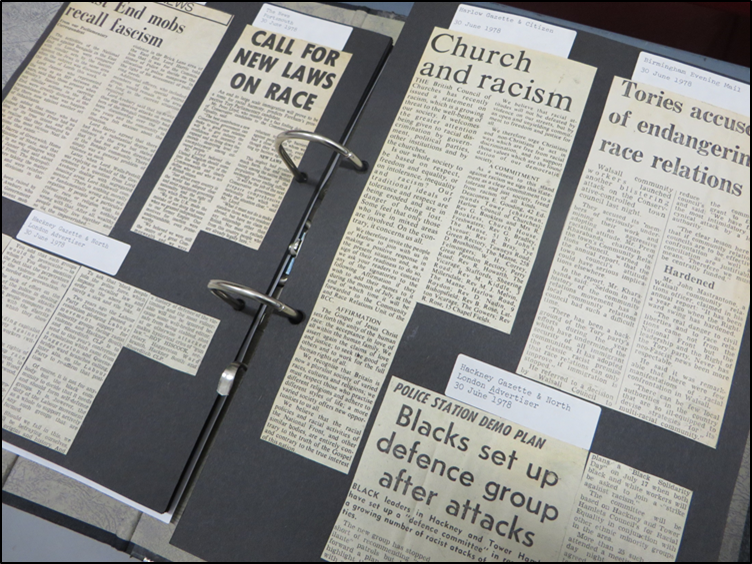 This document summarises the content of the Institute of Race Relations (IRR) Newspaper Collection. The collection consists of 61 ring binders, containing race-related newspaper stories from UK provincial newspapers, collected between 1977 and 1984. The key events, topics and news stories that feature in each folder are listed below.Use the Find function (Ctrl + F) in Microsoft Word to search for topics. Ahmed Iqbal Ullah Race Relations Resource Centre ArchivesInstitute of Race Relations Newspaper CollectionDates: September 1977 - October 1977Media Types: newspapers, magazines and notes on radio broadcasts.Regions: They represent most regions of England, with a smaller amount from Scotland and Wales.Summary of Contents:The National Front.Anti-racist action.Discrimination in the workplace, including national coverage of the racism row that surrounded the boss of British Leyland, Sir Richard Dobson, for his use of racist language.Notting Hill Carnival.The role of the Church including: anti-racism; the National Front; ethnic minority religions.Party politics.Education and Housing, including the proposed scheme to ‘bus’ Asian schoolchildren to different schools to disperse the student population, and information on schemes to teach Asian housewives English.The activities of various local Community Relations Councils.Ahmed Iqbal Ullah Race Relations Resource Centre ArchivesInstitute of Race Relations Newspaper CollectionDates: 1st  November 1977 – 9th  December 1977  Media Types: newspapers, magazines and notes on radio broadcasts.Regions: They represent most regions of England, with a smaller amount from Scotland and Wales.Summary of Contents:The National Front.Anti-racism, including the role of the National Union of Students.The activities of various local Community Relations Councils.Religion, including the role of the Church of England and ethnic minority religions in combatting racism.Interracial relationships.Anti-Semitism in British universities.Ahmed Iqbal Ullah Race Relations Resource Centre ArchivesInstitute of Race Relations Newspaper CollectionDates: 9th December 1977 – 9th January 1978Media Types: newspapers, magazines and notes on radio broadcasts.Regions: They represent most regions of England, with a smaller amount from Scotland and Wales.Summary of Contents:The National Front.Anti-Racism, including the activities of anti-racist organisationsMany articles relating to the trial of the ex-National Front chairman John Kingsley Read for the use of racist language; reaction to the implementation of the 1965 Race Relations Act; public opinion on the trial and the broader issue of racist language.Prime Minister Callaghan’s visit to Bangladesh.Universities and Anti-Semitism. Ahmed Iqbal Ullah Race Relations Resource Centre ArchivesInstitute of Race Relations Newspaper CollectionDates: 18th January 1978 – 31st January 1978Media Types: Newspapers, Magazines and notes on Radio BroadcastsRegions: Most regions of England, some mention of Scotland, Ireland and Wales, some mention of South AfricaSummary of Contents:Community Relations Councils are discussed regarding funding issues and criticism from various commentators.Some reports on anti-Semitism.The Church supports anti-racism and opposed the National Front.The Race Relations Act (1976) is widely discussed and criticised for being undemocratic and against free speech.Several mentions of the National Front including several councils and police departments banning their marches and meetings.                 Several reports on South African apartheid.Ku Klux Klan linked with various race attacks in Britain.Debate over racist and anti-racist propaganda in schools. Some reaction to the educational film, ‘Somebody’s Daughter’, which depicts an inter-racial relationship.Reports on discrimination cases in employment.Large amount of coverage on immigration as it becomes a key party political issue.Ahmed Iqbal Ullah Race Relations Resource Centre ArchivesInstitute of Race Relations Newspaper CollectionDates: 3rd Febuary 1978 – 28th Febuary 1978Media Types: Newspapers, magazines and notes on radio broadcasts.Regions: They represent most regions of England, with a smaller amount from Scotland and Wales.Summary of Contents:The National Front: marches; violence; Government response; anti-racist response.Immigration: public response; political response (including rise of Margaret Thatcher); Enoch Powell.The visit of the leader of the Ku Klux Klan to Britain; Government attempts to find him.Anti-racism: politics; education; the Church of England and other religious groups; general public.  Ahmed Iqbal Ullah Race Relations Resource Centre ArchivesInstitute of Race Relations Newspaper CollectionDates: March 1978Media Types: newspapers, magazines and notes on radio broadcasts.Regions: They represent most regions of England, with a smaller amount from Scotland and Wales.Summary of Contents:The National Front.Anti-racism, including the activities of anti-racist organisations.Opinions on the Race Relations Board.The entry of the Ku Klux Klan leader David Duke into Britain and subsequent attempts to have him deported. Liverpool’s Irish community.Ahmed Iqbal Ullah Race Relations Resource Centre ArchivesInstitute of Race Relations Newspaper CollectionDates: 10th March 1978 – 29th March 1978Media Types: newspapers, magazines and notes on radio broadcasts.Regions: They represent most regions of England, with a smaller amount from Scotland and Wales.Summary of Contents:The National Front.Anti-racism, including the Church’s response to the National Front.Party politics, including Conservative attitudes to immigration and the role of Margaret Thatcher.Racist Violence; Racist language; Racist graffiti. International affairs: South African politics.Tackling racism in schools.Activities of the Race Relations Board.Policing.Tackling unemployment amongst ethnic minority youngsters. Violence at the Notting Hill Carnival.Housing and discrimination. Public and political responses to immigration, including international students.Ahmed Iqbal Ullah Race Relations Resource Centre ArchivesInstitute of Race Relations Newspaper CollectionDates: 29th March 1978 – 11th April 1978Media Types: Newspapers, Magazines and notes on Radio BroadcastsRegions: Most regions of England, some mention of Scotland and WalesSummary of Contents:Public and political responses to immigration, including international studentsCommons Select Committee report on Race and Immigration is published. Sandwells Committee against Racism and Fascism (SCARF) criticised the report as ‘bigoted’. The file contains various reports on this.Shadow Home Secretary, William Whitelaw, releases Conservative immigration policy, which offers plan to limit immigration. Margaret Thatcher supports the policy, but it is widely criticised by Labour, anti-racism groups and some Tory backbenchers.The Church publically condemns racism, supports a multi-cultural society and opposes the National Front.The National Front are mentioned throughout the file, particularly in Lambeth and Brixton.Trevor Phillips becomes the first black leader of the National Union of Students.Several articles on discrimination in schools, in employment and in policing.Some Trade Unions refuse membership to National Front membersLiberals fail to back black candidate in Nuneaton.Enoch Powell calls for repatriation.Ahmed Iqbal Ullah Race Relations Resource Centre ArchivesInstitute of Race Relations Newspaper CollectionDates: 28th April 1978 – 18th May 1978Media Types: newspapers, magazines and notes on radio broadcasts.Regions: They represent most regions of England, with a smaller amount from Scotland and Wales.Summary of Contents:Party politics, including the response of members of the Liberal Party to one of their black candidates.Articles discussing immigration, from perspectives of people who both believe that anti-immigration sentiment and racism are related and those who don’t.Articles on anti-racism, including marches in Oxford and the role of churches.Racist violence, including major coverage of shotgun shooting in Wolverhampton.Opinion on the role of the Race Relations Board.Education, particularly the issue of West Indian children and under-achievement in education. Policing, including the recruitment of more black officers. Also articles on whether police should support the emergence of vigilante groups that protect people against racist attacks.Discrimination and the law, especially in employment.Large insert about ‘Nursing and Racism’.Ahmed Iqbal Ullah Race Relations Resource Centre ArchivesInstitute of Race Relations Newspaper CollectionDates: 19th May 1978 – 26th June 1978Media Types: newspapers, magazines and notes on radio broadcasts.Regions: They represent most regions of England, with a smaller amount from Scotland and Wales.Summary of Contents:The National Front, including the Trade Union ban on National Front members.Anti-racism and anti-racist groups.Policing.Racist violence, especially in Wolverhampton and the East-End of London; violence at the Notting Hill Carnival.May Day celebrations.Immigration, including Enoch Powell. Discrimination and employment.Nursing, specifically the experiences of those who came from overseas to work in Britain. Housing.Religion, including the role of the Church in combatting racism.Education, including the role of schools in combatting racism.Interracial relationships.Mosques, specifically public and political reaction to the building of new mosques.  Ahmed Iqbal Ullah Race Relations Resource Centre ArchivesInstitute of Race Relations Newspaper CollectionDates: 27th June 1978 – 14th July 1978Media Types: Newspapers, Magazines and notes on Radio BroadcastsRegions: Most regions of England, some mention of Scotland and WalesSummary of Contents:Several reports on racially motivated violence, particularly in the East End of London.  Organisations led by ethnic minorities organise groups to defend themselves and there is criticism of the level of police protection which is provided. There is also mention of instances of intimidation, racial abuse arrests and racist graffiti.Broad debate about the National Front, with discussion on their attempts to reach school children with propaganda, the desire for the main political parties to remove their political legitimacy and the refusal of many councils to allow them to use public buildings for their meetings.Debate over the plans for the 1981 Census to request racial information.Several Rock Against Racism concerts and anti –racism carnivals are discussed in regard to their appeals for funding and the general public response.Several reports on Community Relations Councils and the public responses to them. There are also several articles about funding issues they had experienced.Several mentions of the Anti-Nazi League and similar organisations.The Race Relations Act and other anti-discrimination measures are tested in various court cases about discrimination in the workplace. The main case discussed is that of the British Steel Corporation in Scunthorpe who refused to renew the contracts of seven Bangladeshi workers who failed an English language test.The Church speaks out in defence of anti-racism groups and multi-culturalism.Ahmed Iqbal Ullah Race Relations Resource Centre ArchivesInstitute of Race Relations Newspaper CollectionDates: 15th July 1978 – 7th August 1978Media Types: Newspapers, Magazines and notes on Radio BroadcastsRegions: Most regions of England, some mention of Scotland and WalesSummary of Contents:Racially motivated attacks reported on, prima rily in Brick Lane, Somers Town and Bethnal Green in London. Brick Lane in particular receives a large amount of coverage.The local Bengali community in Brick Lane staged a sit-down demonstration at the Bethnal Green Police Station attended by 8000 people in protest over three prisoners held there. There was assistance from Hackney and Tower Hamlets Defence Committee and the Anti-Nazi League.Several reports about anti-racism carnivals and concerts, organised by groups such as Rock Against Racism and the Ant-Nazi League, as well as the Noting Hill Carnival. Many are cancelled or postponed due to funding problems and difficulty gaining permissions from local councils.Large amount of reports and debate about the Anti-Nazi League and the National Front, as well as many opinion pieces from both sides.A Black Power group called Flame set up in Barnet with connections to the Socialist Workers’ Party. Several reports about local community groups set up by ethnic minorities as a form of promoting better race relations and, in some cases, self-defence in areas badly affected by racial violence.The Race Relations Act (1976) is broadly debated with many examples of its application reported on in the folder.There are several reports on local Community Relations Councils and also the Commission for Racial Equality.United Nations Conference on Racialism.Several reports on problems faced by young Asian women, primarily surrounded by a discussion of arranged marriage.Trade Unions oppose the National Front. TUC appeals for an end to extremism in schools.Controversial television shows, ‘Discrimination’ and ‘Blacks Britannica’, are discussed and reviewed.Debates and reports about discrimination in schools, in employment and in policing. There are several pieces about proposed solutions to these problems.Ahmed Iqbal Ullah Race Relations Resource Centre ArchivesInstitute of Race Relations Newspaper CollectionDates: 7th August 1978 – 31st August 1978Media Types: Newspapers, Magazines and notes on Radio BroadcastsRegions: Most regions of England, some mention of Scotland and WalesSummary of Contents:Several reports about anti-racism carnivals and concerts, organised by groups such as Rock Against Racism and the Ant-Nazi League, as well as the Noting Hill Carnival. Many are cancelled or postponed due to funding problems and difficulty gaining permissions from local councils.Large amount of reports and debate about the Anti-Nazi League and the National Front, as well as many opinion pieces from both sides.A Black Power group called Flame set up in Barnet with connections to the Socialist Workers’ Party. Several reports about local community groups set up by ethnic minorities as a form of promoting better race relations and, in some cases, self-defence in areas badly affected by racial violence.The Race Relations Act (1976) is broadly debated with many examples of its application reported on in the folder.There are several reports on local Community Relations Councils and also the Commission for Racial Equality.United Nations Conference on Racialism. Several reports on problems faced by young Asian women, primarily surrounded by a discussion of arranged marriage.Trade Unions oppose the National Front. TUC appeals for an end to extremism in schools.Controversial television shows, ‘Discrimination’ and ‘Blacks Britannica’, are discussed and reviewed.Debates and reports about discrimination in schools, in employment and in policing. There are several pieces about proposed solutions to these problems.The Church makes a stand against racism and promotes multi-culturalism.                   Ahmed Iqbal Ullah Race Relations Resource Centre ArchivesInstitute of Race Relations Newspaper CollectionDates: October 1978Media Types: Newspapers, Magazines and notes on Radio BroadcastsRegions: Most regions of England, some mention of Scotland and WalesSummary of Contents:Several reports on anti-racism marches, including Bristol, Hounslow and Hyde Park.Several reports, opinion pieces and debate regarding the Anti-Nazi League.The Church-led Bhavan Project which aimed to provide hostels for Asian girls is strongly contested by Asian community leaders as they suggest it undermines Asian family life. This is mentioned several times, and is connected to the issue of arranged marriages.The Church takes a stand against racism.Several reports on anti-racism festivals, in particular one held in Bradford.Industrial tribunals and issues related to discrimination in the work place and on the job market are discussed across the whole folder.There is broad discussion of the National Front. There is a move by political parties, primarily Labour, to delegitimise them as a political party. There is pressure on local councils to ban them from using public buildings for meetings. The National Front target school children with propaganda. They also engage in several acts of public violence and racist graffiti. There is mention of racist attacks from members of the public, a neo-Nazi group called the British Movement and gangs of skinheads.There are several reports about education and ethnic minorities.There are some reports which discuss access to health services and mental health issues relating to discrimination and racist victimisation of ethnic minorities.Several reports on the Community Relations Councils, in particular there is extended coverage of the Brent CRC. Additionally, there are various reports on associated community groups and projects and the establishment of social clubs.The Race Relations Act (1976) is discussed widely, and its application is evidenced in several discrimination cases.Debate about anti-Semitism.Ahmed Iqbal Ullah Race Relations Resource Centre ArchivesInstitute of Race Relations Newspaper CollectionDates: November 1978Media Types: newspapers, magazines and notes on radio broadcasts.Regions: They represent most regions of England, with a smaller amount from Scotland, Wales and Northern Ireland. Summary of Contents:The National Front.Health, especially the problem of language barriers in hospitals and specifically relating to Asian women in maternity units. Education, including: children and integration; schools and anti-racism; ‘bussing’.Anti-racist groups, including: churches; university students; trade unions.Party politics.Immigration.Racist violence.Discrimination law, especially in employment.Policing.Youth unemployment.Popular culture, especially the representation of Asian communities on television.Housing.Crime, including the case of ‘The Lewisham 21’.Colour-bars in pubs and night-clubs.Interracial relationships.Ahmed Iqbal Ullah Race Relations Resource Centre ArchivesInstitute of Race Relations Newspaper CollectionDates: February 1979Media Types: Newspapers, Magazines and notes on Radio BroadcastsRegions: Most regions of England, some mention of WalesSummary of Contents:Several reports on Community Relations Councils regarding funding and internal politics.The Church campaigns against racism.Broad coverage on the Anti-Nazi League and similar organisations in relation to their campaigns, legal problems and the organisation of carnivals.Several reports on the National Front including many convictions for racial violence and vandalism, including the case of Robert Relf from Oxford who went on hunger strike in prison after a 15 month sentence for race-hate crimes. There is also debate on the National Front targeting schools with their propaganda.Some debate on the ‘SUS’ laws, derived from the 1842 Vagrancy Laws, which enable police to target suspected or suspicious people. It is argues this invites racial discrimination.Several reports on racial violence and intimidation, particularly an large brawl in Wolverhampton and the murder of Michael Ferreira, a nineteen year old from Guyana.Large amount of reports on race relations initiatives, in particular a campaign to promote racial harmony through posters created by school children.Large amount of reports on racial discrimination and problems affecting racial minorities in employment, housing, social security and policing.Some reports on illegal immigrants.Several reports covering the gynaecological examinations, known as ‘virginity tests’, applied to Asian women by the immigration services. These are thought to be abusive and are widely condemned.Ahmed Iqbal Ullah Race Relations Resource Centre ArchivesInstitute of Race Relations Newspaper CollectionDates: 1st March 1979 – 31st March 1979Media Types: Newspapers, Magazines and notes on Radio BroadcastsRegions: Most regions of England, some mention of Scotland and WalesSummary of Contents:Several reports on the high unemployment in ethnic communities.Several cases of discrimination, mostly in pubs and night clubs, and various reports on industrial tribunals for discrimination in the workplace.Several reports covering the gynaecological examinations, known as ‘virginity tests’, applied to Asian women by the immigration services. These are thought to be abusive and are widely condemned.Several reports on Community Relations Councils regarding funding and internal politics.A large amount of reports relating to the National Front: they are banned from meeting in council halls; there is controversy over their annual conference to be hosted in Yarmouth; there are several reports on them handing out propaganda at schools; several reports on violence and the incitement of racial hatred.There are some reports on health services for ethnic minorities.There is broad coverage of the activities of anti-racist groups, primarily the Anti-Nazi League. There is also coverage of the organisation, Rock Against Racism.Several reports and opinion pieces on the case of Robert Relf from Oxford who went on hunger strike in prison after a 15 month sentence for race-hate crimes.There are a large amount of reports and debate about police discrimination of ethnic minorities, covering the views of anti-racism organisations, politicians, ethnic minorities and the police.There are some reports on the ‘bussing’ controversy, in which Asian schoolchildren are required to travel greater distances to school (and are thus transported by bus). Many Asian groups claim this is discriminatory.Ahmed Iqbal Ullah Race Relations Resource Centre ArchivesInstitute of Race Relations Newspaper CollectionDates: 2nd April 1979 – 26th April 1979Media Types: Newspapers, Magazines and notes on Radio BroadcastsRegions: Most regions of England, some mention of ScotlandSummary of Contents:Several reports on education in relation to ethnic minorities.Several reports on the National Front’s election campaigns and accompanying rallies in which there were violent clashes, in particular, the rallies in Leicester and Southall.There is a large amount of coverage of mainstream political party’s attempts to delegitimise the National Front by claiming they are not to be considered a political party and calling for councils to refuse them access to public buildings for meetings.Some reports regarding racially-motivated violence by the National Front and other groups.There is some mention of anti-racism carnivals and marches, including those organised by Rock Against Racism.Several reports on Community Relations Councils, often focusing on issues of funding.There are a few reports covering arranged marriages in the Asian community.Several reports discuss the various initiatives which were used to promote racial harmony, such as cultural exchanges and language tuition.There are several reports covering discrimination cases, mainly in employment.Several reports cover the Anti-Nazi League and their work in opposition to the National Front.There is wide coverage and debate about the relationship between the police and ethnic minorities, mostly in relation to claims of discrimination.Ahmed Iqbal Ullah Race Relations Resource Centre ArchivesInstitute of Race Relations Newspaper CollectionDates: 27th April 1979 – 19th May 1979Media Types: Newspapers, Magazines and notes on Radio BroadcastsRegions: Most regions of England, some mention of Scotland and WalesSummary of Contents:Several reports cover party political debates about race and immigration, and some mention of the Conservatives new immigration policy.There are several reports and opinion pieces about the Southall Riot and the inquest into the death of anti-racism protestor, Blair Peach, which was thought to be due to police brutality on the part of the Special Patrol Group.Several reports cover anti-racism marches, particularly relating to the Anti-Nazi League. Also, there are reports about direct clashes with the National Front and debate about the cost of policing related to this.There is a lot of content relating to the National Front, particularly in reference to their political activity pre- and post- general election (including several ‘profiles’ of National Front candidates). There is also discussion about their legitimacy and their rights to use public buildings for meetings.Several reports cover incidents of racist violence.There are several mentions of Community Relations Councils and the Commission of Racial Equality, particularly in relation to funding issues and the ways in which they connect with local councils and national Government.There are several cases of discrimination which are covered by the Race Relations Act which include discrimination in employment and the ‘colour bar’ being used in nightclubs and shops.There are some reports regarding the Church’s opposition to racism.There are several reports about the role of education in aiding the development of ethnic minorities in Britain.Several reports cover the relationship between the police and ethnic minorities, including cases of police discrimination and debate over the ‘Sus’ law which allows police to arrest people on suspicion.  Ahmed Iqbal Ullah Race Relations Resource Centre ArchivesInstitute of Race Relations Newspaper CollectionDates: 21st May 1979 – 30th June 1979Media Types: Newspapers, Magazines and notes on Radio BroadcastsRegions: Most regions of England, some mention of Scotland and WalesSummary of Contents:Some reports, mainly from June, focus on the issues surrounding deportation. One case in particular is that of the mother who is fighting against the deportation of her three children.Various initiatives to assist immigrants are mentioned, such as language courses and advice services for housing and health.Several reports cover festivals and social events which aim to promote harmony and multi-culturalism, including some coverage of Notting Hill Carnival.Several reports cover the Conservative Government’s immigration policy, with particular focus on cases of deportation which threatened to disrupt families already based in Britain.There are several reports covering t1he relationship between the police and ethnic minorities, including initiatives to improve relations and criticism of the ‘Sus’ law which allows the police to arrest people on suspicion and is thought to aid discrimination against ethnic minorities.Several reports mention the Anti-Nazi League as well as several anti-racism marches and rallies, and general opposition to the National Front.There is mention of several concerts, festivals and carnivals in support of anti-racism and racial harmony. These include those organised by Rock Against Racism and the Notting Hill Carnival.There is a large amount of content covering the Church’s opposition to racism and their initiatives aimed at promoting racial harmony.The Community Relations Councils and related official organisations are discussed widely.There are various discrimination cases, mostly relating to employment and housing.There are various incidents of racial violence and racial hate covered in this file.There is much discussion about education and how well it serves ethnic communities.There are some reports on religion in Asian communities.There are a lot of mentions of the National Front, mostly detailing the widespread opposition to their ideas and their own internal politics.Some reports cover racial themes in the arts, mostly in relation to documentary films and the theatre.There are some longer pieces which cover the perspective of ethnic minorities, their experiences in Britain and their politics.There are some reports and discussion regarding Vietnamese immigrants (referred to as ‘Boat People’).Ahmed Iqbal Ullah Race Relations Resource Centre ArchivesInstitute of Race Relations Newspaper CollectionDates: 1st July – 13th August 1979Media Types: Newspapers, Magazines and notes on Radio BroadcastsRegions: Most regions of England, some mention of Scotland and WalesSummary of Contents:Police in Reading to be trained by council in race relations Controversy over racist remarks made by Metro chairman – Councillor Ken HirstSeveral articles on National FrontGovernment Immigration Policy assured by Home Office Minister Tim RaisonArticle on the half a million pounds spent on Notting Hill CarnivalActivism against racism led by student leader at Wolverhamption PolytechnicArticle on the necessity of a ‘Welcome pledge’ from Margaret Thatcher to make minority communities feel at homeProtests over discrimination in housingArticle on on separation of families and deportation of Indian mother Mrs Manju Patel and her sonsArticles on the new role created within councils for racial equality in employment and opportunitiesAhmed Iqbal Ullah Race Relations Resource Centre ArchivesInstitute of Race Relations Newspaper CollectionDates: 29th September 1979 – 31st October 1979Media Types: Newspapers, Magazines and notes on Radio BroadcastsRegions: Most regions of England, some mention of WalesSummary of Contents:Several reports of responses to the new Conservative Government’s immigration policy.Several cases of racial violence are detailed, including reports on race hate leaflets and graffiti.There are various mentions of education and ethnic communities’ access to it. There are also several reports on initiatives to use education to improve race relations, such as language courses provided at community centres.Several reports discuss police discrimination against ethnic minorities, largely in relation to the ‘Sus’ laws which allow police to arrest people on suspicion.There are several mentions of events, carnivals and concerts aiming to promote racial harmony.Several cases of discrimination are covered here, mostly relating to discrimination in employment and industrial tribunals.There are several reports about Community Relations Councils and similar groups, mostly relating to their work in general and issues regarding funding.Several mentions of initiatives led by the Church to oppose racism.Some mentions of the National Front.There are some reports detailing a protest against the South African rugby team, The Barbarians, as they arrive in England for a tour.There are several pieces which seek to document the experiences of ethnic minority groups.Some reports on issues relating to religion in Asian communities.There are some reports covering a call for an inquest into the death of Blair Peach.Mentions of the National Black Women’s OrganisationAhmed Iqbal Ullah Race Relations Resource Centre ArchivesInstitute of Race Relations Newspaper CollectionDates: 1st November 1979 – 27th November 1979Media Types: Newspapers, Magazines and notes on Radio BroadcastsRegions: Most regions of England, some mention of WalesSummary of Contents:There are several reports on the Church’s opposition to racism, their criticism of Conservative immigration policy and initiatives they were pursuing to promote multi-culturalism. Article on actresses and actors of colour and the pay gap.Immigration: laws relating to foreign husbands of British women; party politics (including reaction to Conservative immigration policy); housing; employment.Health issues and ethnic minority communities.There are some reports which seek to document the lifestyles of ethnic minority groups in Britain. Some of this covers political activism.Anti-discrimination law as applied to: pubs; night-clubs; working-men’s clubs; housing; employment (including: Asian bus inspectors in Bradford; overseas doctors).Racism and young people (Bradford case study).National Front.Religion: the Church and anti-racism; spaces for Muslim worship (Enfield); refusal of planning permission for a Sikh temple in Bedford due to negative public response; British Muslims respond to international events (Iran).Community Relations Councils: activities; relationship with police.Anti-racism: church; children; trade unions.Bradford’s first Asian community constable; first Sikh policeman in the West Midlands; relationship between police and Asian community; violent crime and arrests of black people.Racial allegations on busesAhmed Iqbal Ullah Race Relations Resource Centre ArchivesInstitute of Race Relations Newspaper CollectionDates: 27th November 1979 – 31st December 1979 Media Types: Newspapers, Magazines and notes on Radio BroadcastsRegions: Most regions of England, some mention of WalesSummary of Contents:Conflict over Sikh temple.Article on conflict faced by Birmingham Muslims.Jail sentence over ‘race row’.Concern over immigration.Rewording of Equality policy and immigration proposals.Issues of housing and waiting lists.Sexist government policies.Ku Klux Klan mentioned as a terror threat.Britan’s first Sikh judge.Deportation of Indian families.Runnymede Trust and produces guide on discrimination. Ahmed Iqbal Ullah Race Relations Resource Centre ArchivesInstitute of Race Relations Newspaper CollectionDates: 3rd January 1980 – 21st February 1980 Media Types: Newspapers, Magazines and notes on Radio BroadcastsRegions: Most regions of England, some mention of ScotlandSummary of Contents:Several reports cover cases of discrimination. This mainly concerns employment tribunals, but also there are some articles about housing and nightclubs. There a few reports on cases of racial abuse and violence.There are several reports on Community Relations Councils, often concerning funding or staffing issues. One recurring issue throughout the folder is a protest against the Oxford CRC which was losing the support of ethnic minority groups in the city.Several reports and opinion pieces on the issue of immigration, mostly in reference to party political debate on the matter and cases of deportation.Some reports cover the issues of education in relation to ethnic minorities. These cover schooling as well as language courses, adult education and library services.There are several reports on discrimination in policing including the ongoing debate on the ‘Sus’ law which allows the police to arrest persons on suspicion alone.There are some reports on proposed National Front marches and activities in areas such as Southwark and Dover.Some reports cover the Church’s response to racism in Britain and their ongoing efforts to improve race relations.Several reports cover the activities of anti-racism groups, including the organisation of festivals and protest rallies. In this period, their opposition is less against groups like the National Front, who were becoming increasingly marginal, and more focused on the Conservative Government.Ahmed Iqbal Ullah Race Relations Resource Centre ArchivesInstitute of Race Relations Newspaper CollectionDates: 22nd February 1980 – 3rd April 1980Media Types: Newspapers, Magazines and notes on Radio BroadcastsRegions: Most regions of England, some mention of Scotland and WalesSummary of Contents:Several reports cover the ongoing debate over Conservative immigration policy and detail cases of deportation and the detention of immigrants.There are several reports which cover various cases of discrimination. The majority are related to employment, but there are some which cover discrimination in schools and housing.Numerous reports on incidents of racial violence, racially motivated attacks, the use of abusive language and racist publications.There are a large amount of articles about Community Relations Councils and similar groups. Also, in April, there are a large amount of reports on the Conservative’s decision to not re-appoint several prominent leaders of ethnic communities to the Commission for Racial Equality.Various articles discuss issues relating to Sikh and Muslim communities, including criticism of arranged marriages and opposition to the construction of mosques and temples.Several reports cover the role of the police in race relations and accusations of discrimination toward, predominantly, black communities.There are various reports and opinion pieces about the Church’s opposition to racism.There are some reports covering various initiatives to promote racial harmony, including carnivals and community work.Some reports cover anti-racism marches and rallies.There are some reports covering the activities of the National Front, mostly detailing the opposition to them. There are also some racist cartoons which were reprinted from National Front publications. There are also a few mentions of the League of St. George, a group who are more right-wing than the National Front, and openly promote Nazism and racist ideas.There are several reports on the role of education in race relations, discussing the problems faced by teachers in a multi-cultural society. There are also various adult education initiatives aimed at immigrant communities, such as language courses.There are a small amount of reports on anti-Semitism.In April, there are a large amount of reports about the riots in St Paul’s, Bristol.Ahmed Iqbal Ullah Race Relations Resource Centre ArchivesInstitute of Race Relations Newspaper CollectionDates: 4th April 1980 – 12th May 1980 Media Types: Newspapers, Magazines and notes on Radio BroadcastsRegions: Most regions of England, some mention of Scotland and WalesSummary of Contents:There is debate about the five members of the Commission for Racial Equality who were not re-appointed by the Government as four of them were representatives of ethnic communities. There is protest from ethnic groups as there was concern that this would damage race relations.There is a large amount of coverage and debate on the St Paul’s riots in Bristol.There are also several reports warning of the potential for further riots across the country in cities such as Cardiff, Luton, Croydon, Liverpool and Southampton.There are several reports on police conduct in race relations, with several claims of discrimination, and calls for the repeal of the ‘Sus’ laws which allow police to arrest people on suspicion alone and are thought to encourage discriminatory arrests.There many other reports on discrimination, mainly in the context of employment, but also including housing and nightclubs.There are several reports on the Conservative’s immigration policy, with various cases of deportation detailed.There are various reports about initiatives aiming to promote racial harmony, including festivals and community orientated projects.Several reports cover the activities and politics of the Community Relations Councils.There are some reports that focus on issues relating to religion in Asian communities.Various reports and opinion pieces relating to the Church’s opposition to racism.There are several reports on the role of education in race relations, discussing the problems faced by teachers in a multi-cultural society. There are also various adult education initiatives aimed at immigrant communities, such as language courses.There are several reports on instances of racial violence and race hate.There are several reports on the National Front, mostly in opposition to their activities. There are also some mentions of similar groups such as Viking Youth.There are several reports on the inquest into the death of Blair Peach who was killed at an anti-National Front rally in Southall. The reports cover the pre-inquest debate, the inquest itself, the verdict and the reaction. Ahmed Iqbal Ullah Race Relations Resource Centre ArchivesInstitute of Race Relations Newspaper CollectionDates: 13th May 1980 - 13th June 1980Media Types: newspapers, magazines and notes on radio broadcasts.Regions: They represent most regions of England, with a smaller amount from Scotland and Wales.Summary of Contents:                          ‘Indian ‘fascists’ infiltrate Labour?’Conflict over passport control.Immigration: new immigration bill; the immigrant detention centre at Harmondsworth; language training for immigrant workers; housing; London; voluntary repatriation.Anti-racism: acting profession; churches; schools; trade unions.Local Councils for Community Relations: new appointments; employment; events.Inquest into the death of anti-fascist demonstrator Blair Peach. Controversy over ‘Golly’ symbol used for Robertson’s Jam.Employment: Haringey’s Labour group accused of ‘institutional racism’; discrimination in employment; black youth unemployment.Education: Gujarati lessons in London schools; Birmingham schools and ‘multi-cultural education; Muslim children attending Church of England schools; wider debates about ‘multi-cultural education’; ‘Bussing’; Sikh boy refused permission to wear a turban to school.Sikh community in Britain.Policing: ‘SUS’ law; West Indian community; acquittal of Darcus Howe, editor of Race Today; London’s Asian community; recruitment campaign for more black police officers.Ethnic minority engagement with social services.Racial violence: attack on a London mosque; attacks on private homes; attacks on Asian community in London’s East-End; Bristol riots. Housing authorities and the Race Relations Act.Ahmed Iqbal Ullah Race Relations Resource Centre ArchivesInstitute of Race Relations Newspaper CollectionDates: 14th June 1980 – 22nd  July 1980Media Types: newspapers, magazines and notes on radio broadcasts.Regions: They represent most regions of England, with a smaller amount from Scotland and Wales.Summary of Contents:         National Front articles.Several mentions/warnings of potential riots by black youth in various cities across UK.Articles on racism towards Chinese community, one article on the deportation of a Chinese family and another on the ignoring of Chinese actors in theatre.Community Relation Council chairman Mr Mazhar Hussain states that immigrant children ‘must join in’ in local communities.Article on the selling of stolen passports in Derby.Race relations in Whitehall, outlined by CRE.Youth raid on disco in Margate compared to ‘race riot’.Articles on employment, work permits ‘tougher’ to obtain and issues of redundancies within Pakistani and Bengali communities in Oldham.Black teachers required in Bristol schools, according to CRE.Racist pamphlets circulated in Camden schools, investigation led by Chief Inspector Michael Turner.Ipswich clergyman Rev. Clifford Reed hit-out against MP Enoch Powell’s threat that Britain is headed for ‘disaster’. Further articles on Powell’s controversial speech and the backlack against it.An article outlining the clashes between police and black community and how this is to be resolved. Ahmed Iqbal Ullah Race Relations Resource Centre ArchivesInstitute of Race Relations Newspaper CollectionDates: 20th August – 30th September 1980 Media Types: Newspapers, Magazines and notes on Radio BroadcastsRegions: Most regions of England, some mention of Scotland and WalesSummary of Contents:There are several reports on discrimination cases, mostly in relation to housing and employment.Several reports about police discrimination, specifically focusing on the ‘Sus’ laws, raids of factories and workplaces looking for illegal immigrants and poor community relations with ethnic minorities.There are numerous reports on Community Relations Councils, often in regard to funding or staffing issues.The Conservative Government’s immigration policy is discussed throughout the folder, often in regard to individual cases of deportation or party political debate. Also, there are several reports and debates regarding William Whitelaw’s proposal for the new Nationality Act.There are several reports covering cases of racial intimidation, abuse and violence. There are a large amount of reports covering the attempts by city councils and the national Government to ban National Front marches. Several reports cover the activities of anti-racism groups, focusing on their protests against the National Front and the organisation of carnivals and festivals aiming to promote racial harmony. Material relating to teaching of Islam in Rochdale and the lack of interest in children to learn mother tongue (Urdu).Offensive use of the ‘golly’ symbol in Robertson’s jam.Racially charged attacks and property damaged with graffiti on Asian shops, and reports on a stabbing on the tube.Discussion on employment discrimination, and unjust dismissal on racist grounds.Ahmed Iqbal Ullah Race Relations Resource Centre ArchivesInstitute of Race Relations Newspaper CollectionDates: 23th July 1980 - 19th August 1980Media Types: newspapers, magazines and notes on radio broadcasts.Regions: They represent most regions of England, with a smaller amount from Scotland and Wales.Summary of Contents:                          Article on the so-called ‘alienated’ Asian youth, warnings from Mr Tom White of Coventry social services.Backlash over the payment needed for the shop damage during the St. Paul’s Bristol race riots.Several mentions of the Community Relation Council, including an appeal for more members.Coverage of large ‘skinhead’ march on Dewsbury Asian community, armed with iron bars and knives.Article on a youth’s use of racial slur during large robbery in Burnley.Sikh Temple Scheme to be halted in West Bromwich due to families’ belief that the new temple will bring to many people the streets.Calls for Punjabi to be taught in schools made by Warwick Community Relations District Council. MPs demand that ‘Sus’ laws must go.Police critisied by Southampton Community Relations over racial attack.Ahmed Iqbal Ullah Race Relations Resource Centre ArchivesInstitute of Race Relations Newspaper CollectionDates: 1st October 1980 – 10th November 1980 Media Types: Newspapers, Magazines and notes on Radio BroadcastsRegions: Most regions of England, some mention of Scotland and WalesSummary of Contents:Several reports cover the work and internal operations of Community Relations Councils. Noteworthy is the attack on the culture of race relations groups such as these by James Anderton, the Chief Constable of Greater Manchester Police. This inspires a broad response of debate and criticism.There are several reports covering discrimination. These are mostly focused on employment and housing.There are several reports on the activism of various anti-racism groups.Several reports cover various race relations initiatives such as the opening of community centres, cultural exchanges, festivals and adult education.There is a large amount of debate about the problem of unemployment and how it is affecting ethnic minority groups.There are several reports on racial intimidation, abuse and violence, many led by the National Front “bully boys” and the British Movement.There is a large amount of coverage of the inquest into the St. Paul’s Riot in Bristol.A controversial speech is made by Conservative MP, Sir Ronald Bell, which attracts wide criticism. He calls for repatriation and a further tightening of immigration controls. Controversy over ITV programme Skin, deemed racist by journalist.  Ahmed Iqbal Ullah Race Relations Resource Centre ArchivesInstitute of Race Relations Newspaper CollectionDates: 11th November 1980 – 31st December 1980 Media Types: Newspapers, Magazines and notes on Radio BroadcastsRegions: Most regions of England, some mention of Scotland and WalesSummary of Contents:There are several reports on the Conservative Government’s proposed new Nationality Act documenting the criticism and protest against it coming into force. There are also some reports coving the issues of immigration more broadly describing cases of deportation and police raids in search of illegal immigrants.There are some reports in early November discussing the inquiry into the riot in St Paul’s, BristolSeveral reports cover the issue surrounding policing and its impact on race relations. These cover a variety of topics including the ‘Sus’ laws and speculation on the crime rates in West Indian communitiesThere are numerous reports on incidents of racially motivated violence, intimidation, abuse and graffiti.There are several reports on the role of education in race relations, discussing the problems faced by teachers and pupils in a multi-cultural society.Several reports of racially motivated violence.National Front marches.Various initiatives to promote racial harmony are documented including housing schemes, the establishment of youth clubs and community centres and cultural exchange events.There are several cases of discrimination covered here, mostly relating to employment, housing and nightclubs.There are several reports on anti-Semitism.There are several reports and comments on the impacts of unemployment on ethnic minorities. Ahmed Iqbal Ullah Race Relations Resource Centre ArchivesInstitute of Race Relations Newspaper CollectionDates: 1st January 1981 – 28th February 1981 Media Types: Newspapers, Magazines and notes on Radio BroadcastsRegions: Most regions of England, some mention of Scotland and WalesSummary of Contents:Reports covering the Conservative Government’s new Nationality Act and the strong opposition to it from the Church, opposition MPs, race relations groups and ethnic minority groups.Several reports on the rise of neo-Nazi groups such as the British Movement. This covers racial violence, intimidation and abusive language, often by ‘skinhead’ gangs. Key cases include the murder trial of Asian man, Akhtar Ali Baig, and British Movement leader Roderick Roberts being sentenced to seven years for his involvement in a weapons trading ring. There is also some speculation into the connections between these groups and the culture on football terraces. The Government commissioned reports on both the growth of far-right extremism and the severity of racial violence.Several reports on the National Front and the battle to continue their meetings and marches against broad opposition. The Government consider a Public Order Act to ban such racially provocative marches.Investigations into the problems and potential solutions to education in a multi-cultural society. Many of these reports are focused on language barriers in the classroom and the alleged poor performance of West Indian children.There are several reports about policing and race relations with debate about clashes with West Indian communities, the ‘Sus’ law and the use of Special Patrol Groups in community policing.Several articles cover the various Community Relations Councils across the country, in terms of staffing problems and funding cuts.There are numerous reports on cases of discrimination, mostly in employment, but also in housing, schools and nightclubs.There are some reports on initiatives aiming to promote racial harmony such as community centres and job schemes.There is some coverage of an anti-immigration speech by the Conservative MP, Harvey Proctor, and the general reaction to it.Ahmed Iqbal Ullah Race Relations Resource Centre ArchivesInstitute of Race Relations Newspaper CollectionDates: 2nd March 1981 – 31st March 1981 Media Types: Newspapers, Magazines and notes on Radio BroadcastsRegions: Most regions of England, some mention of ScotlandSummary of Contents:Several reports focus on the connections between policing and race relations, including initiatives to build better community relationships, various accusations of police brutality and protests against the police in ethnic communities. One such protest is well documented and concerns a fire at a party attended by local West Indians in South London (Depford) in which 13 died and 27 were injured. There was a protest march as it was felt that the police were covering up evidence which would suggest it was a racially motivated attack.There are several reports covering cases of racist violence, intimidation and graffiti. Many of these attacks are perpetrated by ‘skinhead’ gangs and various connections are made with the unemployed, white working classes, citing council estates and football stadiums as areas where this racist culture is most prevalent.Many reports discuss issues relating to multi-cultural education, both in terms of problems and solutions.There are several reports discussing the Conservative Government’s Nationality Bill, which is widely opposed by opposition MPs, race relations groups and the Church.Several reports focus on the National Front, primarily their persistent marches through various cities and towns across the country. Under pressure from the police and various anti-racism groups, the Home Secretary begins to ban some of the marches.There is also general coverage of the National Front and other neo-Nazi groups.There are several reports on discrimination, mostly in employment and housing.There are several reports covering the work of Community Relations Councils as well as internal issue of funding and staff disputes.There is some coverage of the trial of the St. Paul’s Riot in Bristol with details of specific defendants and some verdicts.Ahmed Iqbal Ullah Race Relations Resource Centre ArchivesInstitute of Race Relations Newspaper CollectionDates: 1st April 1981 – 23rd April 1981 Media Types: Newspapers, Magazines and notes on Radio BroadcastsRegions: Most regions of England, some mention of ScotlandSummary of Contents:There are numerous reports on the Brixton riots.Several reports cover the Community Relations Councils and the Commission for Racial Equality (CRE) largely documenting the criticism of their effectiveness and the Government inquiry into the CRE.There are several reports on education in a multi-cultural context.There are a large amount of reports documenting the rise of neo-Nazi, far-right and racist groups in Britain. This is variously linked to unemployment, football hooliganism, the poverty of council estates and ‘skinhead’ gangs. There are several reported cases of racial hatred which include racist publications, acts of anti-Semitism, vandalism and racist graffiti, violent attacks, intimidation and racism in schools.There are several reports covering the ongoing debate over the Conservative Government’s new Nationality Bill, with broad opposition coming from MPs, race relations groups, ethnic communities and the Church. There is some mention of protest marches against the Bill.Several cases of discrimination are noted here, relating to access to services, nightclubs, employment and housing.There are some reports covering proposed National Front marches and calls to ban them.Ahmed Iqbal Ullah Race Relations Resource Centre ArchivesInstitute of Race Relations Newspaper CollectionDates: 23rd April 1981 – 15th May 1981 Media Types: Newspapers, Magazines and notes on Radio BroadcastsRegions: Most regions of England, some mention of Scotland and WalesSummary of Contents:There are a large amount of reports on the Brixton Riots.There are some reports covering the ‘fairground’ riots across London, in Finsbury Park, Ealing Common and Forrest Gate.Several reports cover the rise of neo-Nazism and incidents of race hate including acts of vandalism,               violence, intimidation and anti-Semitism, the writing of racist graffiti and the publication of racist material. There are also some reports suggesting that the National Front and other similar groups are recruiting in schools.There are several reports about the work of Community Relations Councils and problems of funding.There is ongoing debate about the legality of National Front marches, and as a result political marches of all kinds, with some National Front marches being banned by the Home Office.There are several cases of discrimination discussed, mainly in employment but also in healthcare and housingThere is continuing debate regarding the Conservative Government’s Nationality Bill, as well as reports relating to immigration and cases of deportation.The right-wing Conservative group, the Monday Club, call for an end to race relations work and a plan to repatriate non-white British citizens.Several reports show the Church’s work in race relations.Some reports cover clashes between Asian groups and ‘skinhead’ gangs in Coventry.Ahmed Iqbal Ullah Race Relations Resource Centre ArchivesInstitute of Race Relations Newspaper CollectionDates: 15th May 1981 –12th June 1981 Media Types: Newspapers, magazines and notes on radio broadcasts.Regions: Most regions of England, with a smaller mention of Scotland.Summary of Contents:-Large amount of reports on the Brixton Riots and Lord Scarman’s inquiry.Large amount of reports on violence occurring within Coventry, including a police inquest into the violence, arrests and convictions, the influence of the National Front in the area, an imposition of a ban on further marches and protests in the city, and reports on tensions within the community. The Coventry Festival for Race Equality, headlined by The Specials, following acts of violence within the area, is discussed.Reports dealing with the aftermath of the Deptford Fire Inquest.Large amount of reports regarding the government’s Nationality Act as it went through parliament, including both support and criticism for the act. The Act’s supporters claim that the bill is “not racist,” but many protests occur as a result of its introduction. Several reports engage in a debate surrounding the introduction of the teaching of Islam within schools. There is support for a plurality of education to be taught, as well as numerous criticisms of Islam. Large amount of reports regarding the National Front and the British Movement Organisation. It is proposed that National Front marches be banned. Schools are reported to be investigating the National Front’s influence on young peopleLarge amount of reports regarding the Rampton report, examining the educational achievement of Asian and West Indian children. Following the resignation of Anthony Rampton, there are protests, and the report itself is criticised. Reports of racially motivated violence, including property harm and destruction (including of religious buildings), physical violence, intimidation, and graffiti. Several instances of burning crosses are mentioned. Several reports of discrimination, primarily in employment, housing and healthcare. Reports concerning Sherriff Francis Middleton’s racial remarks in a sexual abuse case. Several reports criticizing the Home Office’s deportation policy, specifically as it pertains to mothers. In particular, the case of Jasminder Kaur is mentioned. Several reports of union efforts to stop racism, from the TUC’s plan to monitor the National Front, to union support to offer help in racially motivated employment tribunals, as well as calls for more employment protections and new race legislation. Reports detailing protests against Andrew Brons’ appointment to a lecturer post in Harrogate. Several reports regarding criminality, and how black offenders receive disproportionate sentences. There is also an ongoing debate regarding the bias of black juries. Large amount of reports regarding the murder of Terence May, including the creation of a memorial fund, as well as critique as to disproportionate coverage given to his death. Several reports regarding community tension following the establishment of mosques within areas.  Several reports concentrate on violence occurring in Oxford, Thornton Health and Croydon.Several reports mention ongoing funding efforts to help immigrants learn English.Several reports mention proposals for the NHS to charge immigrants for use of services. Reports debating the appropriate usage of the word ‘black.’ Ahmed Iqbal Ullah Race Relations Resource Centre ArchivesInstitute of Race Relations Newspaper CollectionDates: 12th June 1981 – 27th June 1981Media Types: Newspapers, magazines and notes on radio broadcasts. Regions: Most regions of England, with a smaller mention of Scotland.Summary of ContentsRace row over health charges and racist threats in schoolsLarge amount of reports criticizing the government’s Nationality Bill, including religious objections.Lord Scarman’s inquiry into the Brixton RiotsLarge amount of reports concerning the riots in Southall and Toxteth, as well as reports on riots and tension within Northampton, Oxford, Coventry, and Oldham. William Whitelaw’s visit to these areas is also reported.Reports on racist attacks made against Keith Bradford of Oldham City Council.Reports of continual funding issues facing Community Relations Councils.Reports of numerous festivals and carnivals held to support multi-racial societies. The Leeds Carnival Against Racism is highlighted several times, as is Notting Hill carnival.Large amount of reports highlighting the rise of racism within schools, and especially, the large volume of right-wing literature found within schools.There are continued debates regarding banning marches held by the National Front. There are also reports detailing involvement with the British Movement organization.Reports detailing efforts made by police forces to employ more black and Asian officers.Reports decrying the “race relations industry.”Several reports detailing employment and housing discrimination cases, as well as a few reports detailing discrimination propagated by clubs.Large amount of reports on anti-racist activism, highlighting the work of the Anti-Nazi league.Several reports detail the status of multicultural education, and the publication of the Education for a Multi-Racial Society inquiry.Several reports of the use of Nazi slogans and taunts by skinhead groups.Reports following the review of nurse’s uniforms.Ahmed Iqbal Ullah Race Relations Resource Centre ArchivesInstitute of Race Relations Newspaper CollectionDates: 9th July 1981 – 23rd July 1981Media Types: Newspapers, magazines and notes on radio broadcasts.Regions: Most regions of England, with a smaller mention of Scotland and Wales.Summary of ContentsLarge amount of reports following the Toxteth riots, including reports on Margaret Thatcher’s visit to the region and the appointment of Michael Heseltine to lead an inquiry as to the cause of the riots.There are a large amount of reports following the Southall riots, and reports detailing the response to the riots within the Asian community. There are some reports connecting the riots to the band 4 Skins and singer Gary Hodges’ nationalist connections. The album “Strength Through Oi!” is mentioned in several articles. Large amount of reports speculating as to the cause of the riots. Unemployment is identified as a major factor, as are race relations and deprivation within inner cities. A “violent youth culture” and permissive parenting are also identified as contributing factors, as well as “militant” rioters. Reports calling for the reintroduction of the Riot Act following Toxteth and Southall, and suggestions for police to use items such as the water cannon. Reports of police injuries following rioting. Several reports criticize police handling of the riots, with some critiquing the racism of police forces.There are reports on riots within the Moss Side area of Manchester, the Wood Green area of London, and Handsworth in Birmingham.There are reports on the continuing tension and riots within Luton, Bangor, Woolwich, Coventry, Oxford, Dalston, Preston, Devon and SheffieldSeveral reports concerning Margaret Thatcher’s response to the riots.Reports of discrimination, mainly within housing and employment. Reports on the introduction of selective march ban legislation and a ban on racist literature by Sidney Bidgwell MP.Reports over the government’s Nationality Bill is discussed, with editorials both for and against the legislation. Reports over tensions between the Muslim community and the RSPCA over the practice of halal butchery. Reports surrounding Enoch Powell’s comments on repatriation.Reports surrounding the National Front, particularly in regards to banned marches. It is reported that David Bailey, head of the National Front, is in court for alleged violations of the Race Relations Act.Reports regarding the success of Leeds Carnival Against Racism.Reports over the introduction of ethnic monitoring forms at council offices.Reports criticizing the plan to charge foreign students to access NHS services.Reports following the release of the St. Paul’s inquiry.Reports detailing the development of a specialist language school in Sandwell. Reports regarding over fears that the UK is becoming like the USA in terms of race relations.Reports of passport bias against Asian travellers.Several reports highlight the memorial fund of Dr Amal Dharry, the victim of a racially motivated murder. Ahmed Iqbal Ullah Race Relations Resource Centre ArchivesInstitute of Race Relations Newspaper CollectionDates: 23rd July – 31st AugustMedia Types: Newspapers, magazines and notes on radio broadcasts.Regions: Most regions of England, with a smaller mention of Scotland and Wales. Summary of ContentsLarge amount of reports following riots in Brixton, Southall and Toxteth. Reports concerning Michael Heseltine’s inquiry into the Toxteth riots.Reports concerning the independent inquiry into the Moss Side riots. Reports speculating as to the cause of the riots, including evidence submitted to the Scarman Inquiry. Unemployment and poor housing conditions are identified as major contributing factors. Large amount of reports regarding the police in the wake of the riots, including; complaints of police brutality and the death in custody of Winston Rose; accusations of racism within police forces; calls for the resignation of Kenneth Oxford, head of Merseyside police; and reports that the police were ill-prepared to deal with the riots. There is also a smaller section of reports praising police behaviour, and calls for a more diverse police force, including the recruitment of black officers.Large amount of reports concerning the National Front, the New National Front and the British Movement. These primarily centre on debates over planned marches, and the banning of marches by these groups by local councils. There are also reports of free speech concerns following the banning of marches. There are reports of the trials of National Front member David Riley, and of New National Front editor Joseph Pearce. There are also reports of a large circulation of right-wing literature and the production of a National Front themed board game. Large amount of reports concerning racism within schools, and efforts to combat it. Large amount of reports of racially motivated attacks, including physical violence, property attacks and fire and petrol bombings. Reports regarding the teaching of multi-language education within schools. Large amount of reports of discrimination, primarily within housing and employment. Large amount of reports regarding the release of the Parliamentary Home Affairs Committee Report on race relations. Reports regarding the debate over companies requesting employee’s ethnic background for monitoring purposes. There are also debates regarding “positive discrimination” practice within employment following suggestion by Roy Hattersley MP.Reports regarding the effect of popular culture on racism with the release of the Rock and the Right report by Eric Moonman.Reports on racial unrest within Sheffield. Reports linking the recent racial unrest with the history of racism within the UK. Ahmed Iqbal Ullah Race Relations Resource Centre ArchivesInstitute of Race Relations Newspaper CollectionDates: September – October 1981Media Types: Newspapers, magazines and notes on radio broadcasts.Regions: Most regions of England, with a smaller mention of Scotland and Wales. Summary of ContentsLarge amount of reports following riots in Brixton, Southall and Toxteth. Reports concerning Michael Heseltine’s inquiry into the Toxteth riots.Reports concerning the independent inquiry into the Moss Side riots. Reports speculating as to the cause of the riots, including evidence submitted to the Scarman Inquiry. Unemployment and poor housing conditions are identified as major contributing factors. Large amount of reports regarding the police in the wake of the riots, including; complaints of police brutality and the death in custody of Winston Rose; accusations of racism within police forces; calls for the resignation of Kenneth Oxford, head of Merseyside police; and reports that the police were ill-prepared to deal with the riots. There is also a smaller section of reports praising police behaviour, and calls for a more diverse police force, including the recruitment of black officers.Large amount of reports concerning the National Front, the New National Front and the British Movement. These primarily centre on debates over planned marches, and the banning of marches by these groups by local councils. There are also reports of free speech concerns following the banning of marches. There are reports of the trials of National Front member David Riley, and of New National Front editor Joseph Pearce. There are also reports of a large circulation of right-wing literature and the production of a National Front themed board game. Large amount of reports concerning racism within schools, and efforts to combat it. There is also some mention of the Rampton report, and critique of multi-cultural education by the Runnymede Trust. Large amount of reports of racially motivated attacks, including physical violence, property attacks and fire and petrol bombings. Reports regarding the teaching of multi-language education within schools. Large amount of reports of discrimination, primarily within housing and employment. In particular, a case of employment discrimination at the British Leyland plant in Cowley is highlighted. There are also cases of discrimination within healthcare and within pubs and clubs reported, particularly in the latter case regarding the treatment of travellers. Reports on the debate surrounding Enoch Powell’s remarks on repatriation. Large amount of reports regarding the release of the Parliamentary Home Affairs Committee Report on race relations. Reports regarding the debate over companies requesting employee’s ethnic background for monitoring purposes. There are also debates regarding “positive discrimination” practice within employment following suggestion by Roy Hattersley MP.Reports regarding the effect of popular culture on racism with the release of the Rock and the Right report by Eric Moonman.Reports on racial unrest within Sheffield. Reports linking the recent racial unrest with the history of racism within the UK. Ahmed Iqbal Ullah Race Relations Resource Centre ArchivesInstitute of Race Relations Newspaper CollectionDates: 26th September 1981 – 26th November 1981Media Types: Newspapers, magazines and notes on radio broadcasts.Regions: Most regions of England, with a smaller mention of Scotland, Wales and Northern Ireland.Summary of ContentsLarge amount of reports following the release of Lord Scarman’s inquiry into the riots of 1981. Large amount of reports concerning employment discrimination, and in particular, the case of discrimination perpetuated at British Leyland. There are also reports of discrimination within housing, healthcare, and in pubs and clubs. Reports regarding the ineffective steps taken by unions to combat racism within the workplace.Reports debating the requirement for employers to collect ethnic monitoring data on employees. Reports about the Nationality Bill and its effect when it becomes law.Reports detailing racism within schools, and efforts to combat it, including the publication of the National Union of Teachers policy on the matter, and the need for multicultural education.Large amount of reports on the National Front and British Movement, primarily regarding the marches planned by the organizations, and efforts to ban them. There is also mention of Silverline Tours, a shell organization formed by the National Front to evade detection.Large amount of reports of racially motivated attacks, including physical violence, property attacks, racist graffiti and arsons. Reports regarding Enoch Powell’s comments on repatriation. Reports highlighting racism within church communities. Reports of racism within the Labour and Conservative parties. Reports of race ‘quangos’ and calls for them to be abolished. Reports of racism within the police force, and police inactivity against racist attacks. There are also calls for the need for reform within the police, and the need to build links within community members.Reports on the process of “voluntary resettlement.”Large amount of reports on the publication of William Whitelaw’s “Racial Attacks” report, and fears that racial violence is increasing. Reports calling for black, Jewish and Asian communities to combat racism together. Large amount of reports following the dismissal of Jean Swaffield as community relations officer in Slough, and her refusal to resign, along with union support of Ms Swaffield.Reports detailing media bias in the coverage of racial issues, and a call for editorial sensitivity when dealing with such issues. In addition, there are also reports calling for more minority involvement within the media.Reports of unrest and tension within Salford, Sheffield, Luton, Oldham and Oxford.Reports debating the value of multi-language instruction within schools. Reports of anti-racist organizing, particularly the Anti-Nazi League. Ahmed Iqbal Ullah Race Relations Resource Centre ArchivesInstitute of Race Relations Newspaper CollectionDates: 2nd November 1981 – 15th December 1981 Media Types: Newspapers, magazines and notes on radio broadcasts.Regions: Most regions of England, with a smaller mention of Scotland.Summary of ContentsLarge amount of reports following the release of Lord Scarman’s inquiry into the riots of 1981. There are reports criticizing the inquiry as it relates to positive discrimination. There are also reports concerning fears over a lacklustre government response to the report. Large amount of reports following the release of a Home Office Select Committee report on the Commission for Racial Equality, in which the Commission is severely criticized. Following this, there are reports on the resignation of David Lane from the CRE, and the appointment of Peter Newsam. Large amount of reports on the National Front, particularly in regards to the decision made by Brent Council to prevent the National Front holding marches or meetings within the area.Reports regarding the removal of Francis Middleton from the register of temporary sheriffs. Reports following the retrial and conviction of Joseph Pearce, the editor of a New National Front newspaper.Reports concerning the controversy over a racial classification system in use within the Birmingham Area Health Authority.Reports following a racially motivated attack on Lynval Golding. Large amount of reports concerning employment discrimination. There are also reports of discrimination within housing, healthcare, and in benefit allocation. The case of Taffazul Islam is mentioned at several points in conjunction with housing discrimination. Reports detailing racism within schools, and efforts to combat it, including a campaign established by the National Union of Teachers. There are also reports detailing the National Commission of Black Teachers, and discrimination felt by black teachers. There are also reports concerning the need to establish multi-cultural education and to allow multi-language education. There are also a small number of reports calling for the establishment of separate schools for Muslim pupils. Reports on the ongoing debate regarding ethnic monitoring forms within schools and in employment.Large amount of reports of racism within police forces, and brutality and inactivity perpetuated by such forces. There are reports calling for for increased visible police activity on streets, and for a return to community policing. There are also reports regarding community groups establishment of police monitoring groups, as well as watchdog bodies set up in Notting Hill and Manchester. There is an ongoing debate regarding the establishment of special squads to resolve racially motivated crimes. Reports regarding an investigation into unrest in Kirklees by the Commission for Racial Equality.Large amount of reports on the problems faced with inner cities, primarily to do with unemployment and lack of affordable housing. Several reports regarding the rising rates of violence against Asian groups. Ahmed Iqbal Ullah Race Relations Resource Centre ArchivesInstitute of Race Relations Newspaper CollectionDates: 20th Febuary 1982 – 19th March 1982Media Types: Newspapers, magazines and notes on radio broadcasts.Regions: Most regions of England, with a smaller mention of Scotland and Wales. Summary of ContentsAngry protests in response to a sermon due to speech being ‘too political and offensive’ in reference to Pakistani family reunion.Several articles on race relations in Scotland including the visit of Mr David Lane, Racial Equality Leader to Dundee.Articles on CRC about housing for a homeless Asian family in Hillingdon. Tougher training of police officers needed due to hositily towards them from teenagers in Greater Manchester, according to investigator of the Moss Side riots. Actor of colour denied entry to nightclub in Perth. Article on conference about the education system failing in London. Labour Councillor Paul Sealy has been appopointed race relations officer in Lambeth.The National Front imposes view that teaching Urdu in schools will increase racial tension in Rochdale. Ahmed Iqbal Ullah Race Relations Resource Centre ArchivesInstitute of Race Relations Newspaper CollectionDates: 19th March   – 21st May 1982 Media Types: Newspapers and magazines.Regions: Most regions of England, with a smaller mention of Scotland.Summary of ContentsLarge amount of reports debating the appropriateness of the decision made by Scotland Yard release the ethnic and/or racial background of criminals in their annual report.Large amount of reports concerning employment discrimination. There are also reports of discrimination within housing, clubs and pubs, healthcare, hotels, and in benefit allocation.Reports surrounding the trial and conviction for the murder of Terence May.Reports calling for increased black and ethnic minority recruitment into the police force.Reports of racism within the police force.Reports of new initiatives within the police force to combat community tension, including the learning of a different language, and “Human Awareness Training.”Reports concerning National Front and British Movement activity, including both planned and banned marches, as well as an effort to establish white cultural centres.-Reports detailing new police powers to stop and search.Several reports debate the use of ethnic monitoring forms.Several reports detail the increased financial costs felt by immigrants as a result of the Nationality Bill.Reports concerning the introduction of a Parliamentary bill to abolish the Commission for Racial Equality.Several reports concerning the suitability of multi-ethnic and multi-language teaching within schools.Large amount of reports criticize the Commission for Racial Equality over an employment discrimination case in which a Christian doctor is advertised for. Several reports detailing activism undertaken by the Anti-Nazi League. Large amount of reports concerning racially motivated violence, including property destruction, vandalism and intimidation, arson attacks, as well as physical violence.Several reports of deportation cases, with the case of Rustam and Kalsoom Khan receiving particular attention.Several reports surrounding the murder of Satnam Singh Gill, including a planned march in his name and the trial of the accused.Several reports following the conviction of the accused for the murder of Amal Dharry.Several reports surrounding the trial of the Bradford 12.Several reports following the decision to allow legal suits against British Leyland for discriminatory employment practices.Several reports detail racial remarks made between Roy Lowe and George Fenn. Reports of increased crime rates within Tooting and Lambeth. Reports following the establishment of the first Asian women’s refuge in Scotland. Ahmed Iqbal Ullah Race Relations Resource Centre ArchivesInstitute of Race Relations Newspaper CollectionDates: 21st May 1982 – 31st July 1982 Media Types: Newspapers and magazines. Regions: Most regions of England, with a smaller mention of Scotland and Wales. Summary of ContentsLarge amount of reports concerning the recruitment of black and ethnic minorities into the police force, including a debate on whether educational standards should be dropped to allow for increased minority recruitment.Several reports of police brutality, with the case of Lucille and David White receiving particular attention.Several reports surrounding the trial and acquittal of the Bradford 12.Large amount of reports of racism within schools and efforts to combat it, including reports issued by the Inner London Educational Authority and the Commission for Racial Equality. There are also a large amount of reports debating the merits of multi-ethnic and multi-language education within schools.Several reports concerning a discriminatory marriage rule for women in which British-born women are not able to petition for their foreign husbands to remain within the country. Several reports concerning the introduction of NHS charges.Several reports regarding the National Union of Teacher’s opposition stance to the Nationality Act.Large amount of reports concerning employment discrimination. There are also reports of discrimination within housing, education, clubs and pubs, healthcare, and in amusement arcades.Reports of increased activity by the British Movement, particularly in regards to recruitment drives held by the organization throughout the country.Several reports reflecting on the riots and expressing fear that they will be repeated. Large amount of reports regarding increased passport checks at schools and in benefit allocation.Several reports following the announcement of Lord Denning’s retirement.-Several reports following a smoke bomb attack on William Whitelaw by a National Front member, Martin Webster.-Several reports of marches planned and held by the British National Party.Reports calling for a new inquest into the Deptford Fire by the families of those affected. Reports of the establishment of a “whites-only” club in Bedford. Large amount of reports concerning racially motivated violence, including property destruction, vandalism and intimidation, arson attacks, as well as physical violence.Large amount of reports following Lord Denning’s final verdict in the Sikh school uniform case.Reports of unrest in Toxteth and Walsall.Reports of the “Free the Ten” campaign following the Terence May murder trial.Reports of several deportation cases, with the cases of Bisham Kaur, Josephine Thomas and Rustam and Kalsoom Khan receiving particular attention. Ahmed Iqbal Ullah Race Relations Resource Centre ArchivesInstitute of Race Relations Newspaper CollectionDates: August 1982 – September 1982 Media Types: Newspapers and magazines. Regions: Most regions of England, with a smaller mention of Scotland, South Africa and the United States.Summary of ContentsLarge amount of reports following Lord Denning’s verdict in Mandla v. Lee. There are also reports concerning requested amendments to the Race Relations act following the decision made by the Commission for Racial Equality and by Bob Mitchell MP, and reports of reactions within the Sikh community to the decision. Large amount of reports concerning the teaching of Urdu within schools in the Rochdale area.Large amount of reports concerning the recruitment of black and ethnic minorities into the police force, including a debate on whether educational standards should be dropped to allow for increased minority recruitment.Large amount of reports concerning the activities of the British Movement, November 9 society, and the National Front. In particular, William Whitelaw’s decision to ban the National Front from marching on Notting Hill carnival and the trial of Martin Webster receive particular attention, as does the ‘White Army’ recruitment campaign initiated by the National Front within schools, and the actions of the National Front within Harlow. Reports concerning deportations, with the cases of Josephine Thomas, Rustam Khan, Arajat Chafee, Afia Begum and Shaukht Darr receiving particular attention.Reports concerning the suicide of Davinder Kaur Virdee after an arranged marriage.Reports concerning the decision of Brent Council to sponsor four people to attend an Access course for teacher training. Several reports calling attention to the difficulties faced by Vietnamese refugees within Britain.Large amount of reports concerning racially motivated violence, including property destruction, vandalism and intimidation, arson attacks, as well as physical violence.Large amount of reports concerning employment discrimination, in particular at the British Steel Corporation. There are also reports of discrimination within housing, education, in benefit allocation, in clubs, and in healthcare.Several reports concerning the rise of vigilante anti-racist groups, including criticisms of such efforts.Several reports following a march organized by Workers Against Racism ahead of the Trade Union Congress conference. There are several reports concerning protests against discrimination at DHSS offices.Reports concerning the rise of the Ku Klux Klan within the United States.Reports concerning the visit of South African MP Alexander Boraine to Britain. Reports regarding the trial and conviction of Robert Hamilton Edwards, the editor of ‘The Stormer.’ Reports following the publication of ‘Christianity and Race.’Reports following the airing of a BBC documentary ‘Anglo Saxon Attitudes.’Ahmed Iqbal Ullah Race Relations Resource Centre ArchivesInstitute of Race Relations Newspaper CollectionDates: 18th October 1982 – 31st December 1982 Media Types: Newspapers and magazines. Regions: Most regions of England, with a smaller mention of Scotland and Wales.Summary of ContentsLarge amount of reports following publication of the government’s White Paper on proposed changes to immigration law, allowing British women to petition for their foreign-born husbands. There are also some reports suggesting that this will allow for abuses of arranged marriages to gain British citizenship.Large amount of reports regarding racial abuses occurring at the Hendon Police College amongst cadets.Large amount of reports concerning employment discrimination, in particular at British Leyland and at Massey Ferguson. There are also reports of discrimination within housing, education, in benefit allocation and in pubs and clubs.Reports concerning the activities of the British Movement, British National Party, and National Front. In particular, there are several reports calling for the banning of National Front marches, and debates regarding the leasing of council halls for National Front activities. The libel trial of Martin Webster, brought by Peter Hain, is also reported. Reports regarding the inclusion of census question on ethnic origin. Reports on the ongoing debate regarding ethnic monitoring forms within employment.Reports concerning the recruitment of black and ethnic minorities into the police force.Reports debating the acceptability of golliwogs.Reports debating racism within children’s books, and the decision to remove the ‘Noddy’ series from libraries. Reports of fears over the consequences of the Nationality Act.  Several reports concerning the Newham Eight. Several reports regarding amending the Race Relations Act following Lord Denning’s decision in Mandla v. Lee, as well as other campaigns against the verdict.  Reports concerning the serving of halal food within a Blackburn school. Large amount of reports concerning racially motivated violence, including property destruction, vandalism and intimidation, arson attacks, as well as physical violence.Reports following the republication of ‘Shades of Grey.’Several reports regarding the introduction of NHS charges.Reports about a ban introduced in Tower Hamlets of the sale of racist literature.Several reports concerning a debate over a Sikh community centre in Warwick.Several reports regarding the Croydon Black People’s Action Committee.Several reports on racism within the media.Several reports regarding Channel 4’s focus on multicultural broadcasting.Number of reports concerning deportations, with the case of the Bangladeshi Divided Families, Ping Kiu Liu and Rustam Khan receiving particular attention.Reports regarding the difficulties of establishing a mosque within Old Trafford. Ahmed Iqbal Ullah Race Relations Resource Centre ArchivesInstitute of Race Relations Newspaper CollectionDates: 1st January 1983 – 28st Feb 1983 Media Types: Newspapers and magazines. Regions: Most regions of England, with a smaller mention of Scotland and Wales.Summary of Contents-Reports concerning deportations, with the cases of Ranjit Chakravorty, Mohammad Idrish and Ashiq Ali receiving particular attention.-Reports expressing support for the Bangladeshi Divided Families campaign from government officials. -Reports concerning racism at the Hendon Police College, and ongoing debate about the re-instalment of John Fernandes to his former teaching position at the college.-Reports concerning Scotland Yard’s decision to release crime reports including the race and/or ethnicity of the criminal. -Reports concerning Colin Roach’s death within police custody, with coverage of protests in Stoke Wellington in response to his death. -Large amount of reports of discrimination, primarily within employment, housing, healthcare, in benefit allocation and in clubs. In particular, employment discrimination is discussed in conjunction with the firms Massey Ferguson and British Leyland.-Reports of racism and inaction within the police force, and calls for recruitment of more minority officers.-Reports surrounding the introduction of the Police and Criminal Evidence Bill. -Reports over hygiene fears in ethnic food shops. -Large amount of reports in regards to debates over multicultural and multi-language education within schools, as well as reports of educational disparity between different pupil groups, and racism within schools. -Reports over racism within the media. -Large amount of reports over the activities of the National Front, the British National Party and the British Movement, including calls for marches to be banned, and for a ban to be imposed over the use of council buildings for meetings. -Large amount of reports surrounding the Nationality Act, including criticism of the act, calls for its repeal and explanations of its repercussions. -Reports over the increased financial cost of citizenship fees. -Reports surrounding the suspension of Davinder Singh from school over his wearing of the kirpan. -Reports surrounding the reversal of the verdict in Mandla v. Lee by the Law Lords.-Large amount of reports following the government’s victory in reforming immigration law. Reports of criticism and protests against the changes to immigration law. -Large amount of reports regarding complaints over the supply of white hearing aids to black patients. -Reports over the introduction of NHS charges, including Oldham’s decision not to implement the changes. -Reports of the church’s failure to adequately combat racism. -Reports of the Greater London Council’s ‘Good Employer Guide.’- Large amount of reports concerning racially motivated violence, including property destruction, vandalism and intimidation, arson attacks, as well as physical violence.-Reports of Peter Newsham’s criticism of current race relation legislation as too weak to combat racism. Ahmed Iqbal Ullah Race Relations Resource Centre ArchivesInstitute of Race Relations Newspaper CollectionDates: 1st March 1983 – 31st April 1983Media Types: Newspapers and magazines. Regions: Most regions of England, with a smaller mention of Scotland and Wales.Summary of Contents-Reports concerning Colin Roach’s death within police custody, with coverage of protests in Stoke Wellington in response to his death. -Large amount of reports of discrimination, primarily within employment, housing, healthcare, in benefit allocation and in clubs. In particular, employment discrimination is discussed in conjunction with the firms Massey Ferguson and British Leyland.-Reports of racism and inaction within the police force, and calls for recruitment of more minority officers.-Reports surrounding the introduction of the Police and Criminal Evidence Bill. -Reports over hygiene fears in ethnic food shops. -Large amount of reports in regards to debates over multicultural and multi-language education within schools, as well as reports of educational disparity between different pupil groups, and racism within schools. -Reports over racism within the media. -Large amount of reports over the activities of the National Front, the British National Party and the British Movement, including calls for marches to be banned, and for a ban to be imposed over the use of council buildings for meetings. -Large amount of reports surrounding the Nationality Act, including criticism of the act, calls for its repeal and explanations of its repercussions. -Reports over the increased financial cost of citizenship fees. -Reports surrounding the suspension of Davinder Singh from school over his wearing of the kirpan. -Reports surrounding the reversal of the verdict in Mandla v. Lee by the Law Lords.-Large amount of reports following the government’s victory in reforming immigration law. Reports of criticism and protests against the changes to immigration law. -Large amount of reports regarding complaints over the supply of white hearing aids to black patients. -Reports over the introduction of NHS charges, including Oldham’s decision not to implement the changes. -Reports of the church’s failure to adequately combat racism. -Reports of the Greater London Council’s ‘Good Employer Guide.’- Large amount of reports concerning racially motivated violence, including property destruction, vandalism and intimidation, arson attacks, as well as physical violence.-Reports of Peter Newsham’s criticism of current race relation legislation as too weak to combat racism.-Large amount of reports concerning the Law Lord’s reversal in Mandla v. Lee.-Large amount of reports regarding the teaching of multicultural and multi-language (‘mother tongue’) language within schools, as well as reports of racism within schools and cultural exam bias.-Reports concerning the establishment of separate Muslim schools within Bradford.-Reports concerning Scotland Yard’s decision to release crime reports including the race and/or ethnicity of the criminal.-Reports concerning racism at the Hendon Police College, and ongoing debate about the re-instalment of John Fernandes to his former teaching position at the college.-Reports of an inquest into the death of Colin Roach in police custody.-Reports of increased muggings against black and Asian people. -Reports surrounding the introduction of the Police and Criminal Evidence Bill. Ahmed Iqbal Ullah Race Relations Resource Centre ArchivesInstitute of Race Relations Newspaper CollectionDates: 1st May 1983 – 31st June 1983 Media Types: Newspapers and magazines. Regions: Most regions of England, with a smaller mention of Scotland and South Africa.Summary of ContentsReports over a funding controversy for the Bexley Commission for Racial Equality. Large amount of reports over the activities of the National Front, including banned marches. Reports of racism and inaction within the police force, and calls for recruitment of more minority officers.Reports surrounding the introduction of ethnic monitoring forms. Reports regarding a black business scheme set up by the West Midlands County Council. Reports concerning the need for interpreters within the healthcare system, and the need for culturally appropriate meals. Large amount of reports of discrimination, primarily within employment, housing, healthcare, and in pubs and clubs.Reports of racism within the media.Reports regarding the activities of Workers Against racism. Reports regarding the election campaign, and in particular, of Conservative efforts to woo black voters.Reports following the publication of ‘The Church of England and Racism,’ and calls for more black clergy. Reports following the suspension of Rudy Narayan from the bar. Reports regarding the British Medical Association’s decision to impose employment curbs on overseas doctors. Reports debating the inclusion of a census question on ethnic origin.Large amount of reports concerning racially motivated violence, including property destruction, vandalism and intimidation, arson attacks, as well as physical violence.Reports concerning deportations, with the cases of Afia Begum, Baba Bakhtaura Singh, Mohammad Idrish and Viji Kmar receiving particular attention. Ahmed Iqbal Ullah Race Relations Resource Centre ArchivesInstitute of Race Relations Newspaper CollectionDates: 1st July 1983 – 30th September 1983 Media Types: Newspapers and magazines. Regions: Most regions of England, with a smaller mention of Scotland, Wales, France and South Africa.Summary of ContentsLarge amount of reports regarding the teaching of multicultural and multi-language (‘mother tongue’) language within schools, as well as reports of racism within schools, and debates over the establishment of separate Muslim schools. There are also reports calling for the dismissal of Bob Morris, a teacher in Avon, who used racial slurs against a Sikh colleague. Large amount of reports regarding the use of ethnic origin monitoring forms. Large amount of reports concerning racism within the police force, including reports about Hendon Police College, as well as efforts to recruit more minority officers.Reports detailing the Commission for Racial Equality’s calls for new race relations legislation.Large amount of reports regarding the activities of the British Movement, the National Front, and the British National Party.Large amount of reports detailing instances of racism within the media.Reports following the BBC documentary “Black.”Reports regarding the activities of the organization Christians Against Racism and Fascism.Reports surrounding the proposed plan to convert a swimming bath in Woolwich for Asian swimmers.Reports on the debate over halal meat. Reports of unrest in Saville Town, Sheffield, St. Albans, Dewsbury and Mitcham. Reports detailing calls for the abolishment of governmental immigration laws.Reports following the BBC documentary “Panorama: Police and the Blacks.”Reports following the release of prison guidelines on race relations.Reports regarding the anointment of 1984 as a ‘racism-free’ year.Reports regarding the implementation of the Commission for Racial Equality’s code of practice. Reports of discrimination against non-domiciled seamen.Reports following the publication of “Planning for a Multi-Racial Britain.”Reports following denial of British passport holders to port entry in France. Reports following the publication of “White Law: Racism in the Police, Courts, and Prisons” by Paul Gordon.Large amount of reports concerning racially motivated violence, including property destruction, vandalism and intimidation, arson attacks, as well as physical violence.Large amount of reports of discrimination, primarily within employment, housing, benefit allocation, and in pubs and clubs.Reports concerning deportations, with the cases of Afia Begum, Rodney and Gail Pereira, and Mohammed Idrish receiving particular attention. Reports following the acquittal of the Mozart 7. Reports of racism within the British Medical Association. Ahmed Iqbal Ullah Race Relations Resource Centre ArchivesInstitute of Race Relations Newspaper CollectionDates: 1st October 1983 – 28th December 1983Media Types: Newspapers and magazines. Regions: Most regions of England, with a smaller mention of Scotland, Wales, and Western Europe. Summary of ContentsLarge amount of reports regarding the teaching of multicultural and multi-language (‘mother tongue’) language within schools, as well as reports of racism within schools, particularly within Bradford. There are also reports calling for more black school governors, and reports of culturally appropriate school meals. Reports following the publication of the Inter London Education Authority booklets “Race, Sex and Class,” “Achievement in Schools,” “Multi-Ethnic Education in Schools,” “A Policy for Equality,” and “Race and Anti-Racist Statement and Guidelines.”Reports on the Newham Eight and the Newham Eight Defence Campaign. Reports on the Commission for Racial Equality’s calls for more black television presenters.Reports on inter-faith efforts to combat racism, and the establishment of the Ecumenical Unit for Racism Awareness Programmes.Reports regarding the anointment of 1984 as a ‘racism-free’ year.Large amount of reports concerning racism within the police force, including reports about Hendon Police College, as well as racism within prisons.Large amount of reports of discrimination, primarily within employment, housing, healthcare, within the churches, and in pubs and clubs. In particular, Liverpool, Blackburn, Nottingham, Hackney and Sheffield are remarked upon in conjunction with housing discrimination. Reports following the dismissal of two girls in a Derbyshire school for wearing traditional Muslim dress.Reports on dialogue between the UK and France in regards to the refusal of French authorities to allow British passport holders port entry, including mention of an European Union inquiry into the incident.Reports of increasing racism across Western Europe.Reports regarding support for the Commission for Racial Equality’s call for new race relations legislation.Reports regarding support for practices of positive discrimination. Reports regarding the use of ethnic monitoring forms within employment and in provision of council services.Reports on the Conservative Party conference in Blackpool.Reports on the activities of the British National Party, the Monday Club and the National Front. Reports on the National Association of Ethnic Minority Doctors.Reports on racism within children’s books (Tintin and the Asterix series are mentioned specifically.)Reports calling for a wider range of ethnic visitors to prison. Reports regarding the government’s policy to impose a cap on foreign born doctors.Reports concerning deportations, with the cases of Sharmin Akhtar, Mohammed Idrish, Patrick Newa and Dhan Kaur receiving particular attention.Large amount of reports concerning racially motivated violence, including property destruction, vandalism and intimidation, arson attacks, as well as physical violence, and violence on housing estates. Reports debating the Police and Criminal Evidence Bill. Reports on the debate over halal meat. Reports on an employment loophole in the Race Relations Act.Reports debating racism within Glasgow.Ahmed Iqbal Ullah Race Relations Resource Centre ArchivesInstitute of Race Relations Newspaper CollectionDates: 21st January 1984 – 27th April 1984Media Types: Newspapers and magazines. Regions: Most regions of England, with a smaller mention of Scotland and Wales.Summary of ContentsLarge amount of reports regarding racism in schools, particularly in Bradford, with calls for dismissal of headmaster Raymond Honeyford. There are also reports over the serving of halal meat with Bradford schools and debates over multi-language teaching, and the establishment of single sex and Muslim schools.Reports following community tension in Derby over the dismissal of two girls in a Derbyshire school for wearing traditional Muslim dress.Reports over the use of ethnic monitoring forms. Reports regarding the anointment of 1984 as a ‘racism-free’ year.Reports debating the Police and Criminal Evidence Bill. Reports on the debate over halal meat.Reports following the Commission for Racial Equality’s Code of Practice.Reports of racism within the Conservative Party following a Panorama programme on far-right influences within the party. Reports of racism within the police force.Reports on the activities of the National Front, the Monday Club, the ’92 Committee, and the British National Party.Reports on the British Medical Association’s decision to back work permits for foreign born doctors.Reports on the Church’s criticism of the government’s Nationality Act and immigration policies. Reports of racism within children’s books. Reports following the government’s White Paper to abolish the Greater London Council. Reports of a language ban being operated in pubs within the Graveshead area.Reports on the activities of the Asian Youth Movement and the Sheffield Campaign Against Racism.Reports of racist and sexist publications at universities and colleges, known as ‘rag mags.’Reports on race relation training to be given to the police force and to council employees. Large amount of reports concerning racially motivated violence, including property destruction, vandalism and intimidation, arson attacks, as well as physical violence, and violence on housing estates. Large amount of reports of discrimination, primarily within employment, housing, healthcare, within the churches, in pubs and clubs, and in benefit allocation. Reports concerning deportations, with the case of Josephine Thomas receiving particular attention.Reports following the trial of the Newham Eight. 